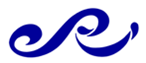 Rådet for Større BadesikkerhedBestyrelsesmødeTorsdag, 18. maj 2017. Kl. 12.00 -13.30HI, Solrød Center 57, 1. 2680 Solrød StrandReferatMeddelelserPlan for re-certificering af Jammerbugt KommuneRe-certificering af Vandsikker kommune er ved at starte op. Ivan og Sven tager til Jammerbugt og får færdiglavet dokumentet. Den 10. juni forventer vi borgmester Mogens Gade kan hejse Vandsikker Kommune flaget igen. Forslag, der kunne tilføjes vandsikker kommune: Pædagoger har taget livredder prøven (bassinprøven). Der skal laves trapper i havnen, så man kan komme op, hvis man falder i. PS: Gjøl havn har fået installeret trapper forenden af molerne.Høringer modtagetDet var noget, som vi ikke har nogen interesse i. Det eneste var et med kystnærhedszonen, men vi har ikke kendskab til noget.Gap-analyse til Københavns KommuneSven og Conny har haft møde med Søren Strange, medlem af kultur- og fritidsudvalget i Københavns kommunen. På hans foranledning har Rådet fremsendt et tilbud om en Gap-analyse af Københavns Havn til vurdering.  Vi har endnu ikke modtaget noget svar fra SS. Det blev aftalt at Rådet kontakter formanden for Kultur- og fritidsudvalget alternativ borgmester Frank Jensen igen. Har kontaktet kommunen, men har ikke fået noget svar. K&F udvalget forventes ikke at ville indlade sig på en fuld certificering af kommunen på nuværende tidspunkt.Brev til Justitsminister Søren Pape Poulsen, Code of ConductPå baggrund af dødsulykken i Københavns havn med vandscootere er der udarbejdet et forslag til vurdering hos justitsminister Søren Pape. Vi kender ikke omfanget af ulykker, der sker i havnene.Det næste skridt aftales mellem Sven og Conny.
Nyt navnDer er stillet forslag til nyt navn: Rådet for Vandsikre kommuner. Vi vil tage spørgsmålet op som selvstændigt punkt på næste møde. OpfølgningNyhedsbrev til Repræsentantskabet – udkast
Indehold: Re-certificering af vandsikker kommune. Kampagne for Vandsikker KommuneJammerbugt Kommune, status, Steen BjørnUheldsregistreringØkonomiÅrsresultat 2016Budget 2017 og 2018

Administrationsomkostninger er steget lidt og Svens honorar men økonomien er alligevel forbedret. Der er ikke andre specielle forhold i regnskabet. 
Ingen bemærkninger til økonomien.Projekter, kommendeVandsikker Kommune, øvrige kommuner i NordjyllandAndre potentielle kommuner kunne være:Sjællandske nordkyst kommuner Køge, Lolland/FalsterKøbenhavn
Arbejde på at få en kommune med om året. Følge op på Jammerbugt, med noget lokalt PR, for at få flere af de jyske kommuner med, der har mange sommerhusområder. Guldborgsund kommune er også en mulighed. Sven taler med Conny.Kommende møder Bestyrelsesmøder i 2017: 18.5.2017  Gæsteindlæg  v/Ivan T. Herrmann, CORS, Open Water -    Sikkerhedsudfordringer i samarbejde DGI26. 9.2017